Стоимость туров в опции «Туры и Цены»Стамбул КлассическийЗаезды ежедневно до 26.02.2024Продолжительность программы: 3 дня/ 2 ночи, 5 дней/ 4 ночи, 6 дней/ 5 ночей, 8 дней/ 7 ночей Проживание: СтамбулМаршрут по программе 3 дня/ 2 ночи:1 день	 Стамбул (проживание)Встреча туристов в аэропорту. Трансфер и размещение в отеле.2 день	 Стамбул (проживание)Завтрак. В первой половине дня экскурсия «Османская Империя» (Площадь Султанахмет, Ипподром, немецкий фонтан, Голубая мечеть, Айя София). Свободное время для шоппинга и дополнительных экскурсий. Ночлег.3 день	 Стамбул (check out)Завтрак, выезд из отеля. Для туристов, вылетающих вечерним рейсом, обзорная экскурсия по Стамбулу, трансфер в аэропорт Стамбула. Для туристов, вылетающих утренним рейсом трансфер в аэропорт Стамбула согласно расписанию рейса.Маршрут по программе на 5 дней/ 4 ночи:1 день	 Стамбул (проживание)Встреча туристов в аэропорту. Трансфер и размещение в отеле.2 день	 Стамбул (проживание)Завтрак. В первой половине дня экскурсия «Османская Империя» (Площадь Султанахмет, Ипподром, немецкий фонтан, Голубая мечеть, Айя София).Свободное время для шоппинга и дополнительных экскурсий. Ночлег.3 день	 Стамбул (проживание)Завтрак. В первой половине дня обзорная экскурсия по Стамбулу (Византийские городские ворота, Золотой Рог, Дворец Долмабахче (снаружи), Парк Улус (остановка), Площадь Ортакей (остановка), посещение фабрики Верхней одежды и восточных сладостей). Свободное время для шоппинга и дополнительных экскурсий. Ночлег.4 день	 Стамбул (проживание)Завтрак.  Экскурсия «Старинный Стамбул» (Дворец Долмабахче, мечеть Сулеймание, Цистерна).  Ночлег.5 день	 Стамбул (check out)Завтрак, выезд из отеля. Трансфер в аэропорт Стамбула согласно расписанию рейса.Маршрут по программе на 6 дней/ 5 ночей:1 день	 Стамбул (проживание)Встреча туристов в аэропорту. Трансфер и размещение в отеле.2 день	 Стамбул (проживание)Завтрак. В первой половине дня экскурсия «Османская Империя» (Площадь Султанахмет, Ипподром, немецкий фонтан, Голубая мечеть, Айя София).Свободное время для шоппинга и дополнительных экскурсий. Ночлег.3 день	 Стамбул (проживание)Завтрак. В первой половине дня обзорная экскурсия по Стамбулу (Византийские городские ворота, Золотой Рог, Дворец Долмабахче (снаружи), Парк Улус (остановка), Площадь Ортакей (остановка), посещение фабрики Верхней одежды и восточных сладостей).  Свободное время для шоппинга и дополнительных экскурсий. Ночлег.4 день	 Стамбул (проживание)Завтрак.  Экскурсия «Старинный Стамбул» (Дворец Долмабахче, мечеть Сулеймание, Цистерна).  Ночлег.5 день	 Стамбул (проживание)Завтрак. Свободный день в Стамбуле. Возможность заказать дополнительные экскурсии.6 день	 Стамбул (check out)Завтрак, выезд из отеля. Трансфер в аэропорт Стамбула согласно расписанию рейса.Маршрут по программе на 8 дней/ 7 ночей:1 день	 Стамбул (проживание)Встреча туристов в аэропорту. Трансфер и размещение в отеле.2 день	 Стамбул (проживание)Завтрак. В первой половине дня экскурсия «Османская Империя» (Площадь Султанахмет, Ипподром, немецкий фонтан, Голубая мечеть, Айя София).Свободное время для шоппинга и дополнительных экскурсий. Ночлег.3 день	 Стамбул (проживание)Завтрак. В первой половине дня обзорная экскурсия по Стамбулу (Византийские городские ворота, Золотой Рог, Дворец Долмабахче (снаружи), Парк Улус (остановка), Площадь Ортакей (остановка), посещение фабрики Верхней одежды и восточных сладостей).  Свободное время для шоппинга и дополнительных экскурсий. Ночлег.4 день	 Стамбул (проживание)Завтрак.  Экскурсия «Старинный Стамбул» (Дворец Долмабахче, мечеть Сулеймание, Цистерна).  Ночлег.5 день	 Стамбул (проживание)Завтрак. Свободный день в Стамбуле. Возможность заказать дополнительные экскурсии.6 день	 Стамбул (проживание)Завтрак. Свободный день в Стамбуле. Возможность заказать дополнительные экскурсии.7 день	 Стамбул (проживание)Завтрак. Свободный день в Стамбуле. Возможность заказать дополнительные экскурсии.8 день	 Стамбул (check out)Завтрак, выезд из отеля. Трансфер в аэропорт Стамбула согласно расписанию рейса.В стоимость включено:проживание в отеле 3*,  4*,  5* по выбору клиентапитание завтракэкскурсии с русскоговорящим гидомтрансферное обслуживание по программе туравходные билетыперелет Москва – Стамбул - Москва* Внимание! Компания оставляет за собой право вносить изменения программу.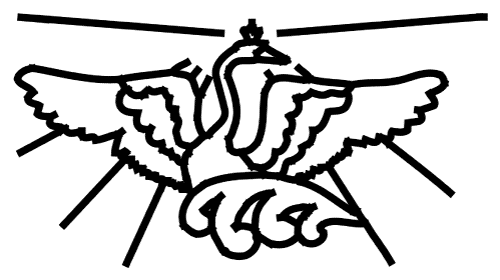 Туристическая компания «Белый Лебедь»тел. +7(495) 505-13-45, +7(495) 978-68-53info@beliylebed.ru   www.beliylebed.ru